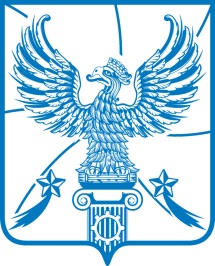 АДМИНИСТРАЦИЯМУНИЦИПАЛЬНОГО ОБРАЗОВАНИЯГОРОДСКОЙ ОКРУГ ЛЮБЕРЦЫ
МОСКОВСКОЙ ОБЛАСТИПОСТАНОВЛЕНИЕ____26.09.2017____                                                                                          № ____1403ПА______г. ЛюберцыОб утверждении административного регламента предоставления муниципальной услуги по выдаче справки об очередности предоставления жилых помещений на условиях социального наймаВ соответствии с Федеральным законом от 27.07.2010 № 210-ФЗ           «Об организации предоставления государственных и муниципальных услуг», Федеральным законом от 06.10.2003 № 131-ФЗ «Об общих принципах организации местного самоуправления в Российской Федерации», Уставом городского округа  Люберцы, Распоряжением Главы городского округа Люберцы от 21.06.2017 № 1-РГ «О наделении полномочиями Первого заместителя Главы администрации», постановляю:1. Признать утратившим силу административный регламент предоставления муниципальной услуги «Предоставление информации об очередности предоставления жилых помещений на условиях социального найма», утвержденный Постановлением администрации города Люберцы                    от 31.10.2016 № 1157-ПА.2. Утвердить административный регламент предоставления   муниципальной услуги по выдаче справки об очередности предоставления жилых помещений на условиях социального найма (прилагается).3. Управлению делами администрации  (Акаевич В.Г.) опубликовать настоящее Постановление в средствах массовой информации и разместить на официальном сайте администрации городского округа Люберцы в сети «Интернет».4. Контроль за исполнением настоящего Постановления возложить на заместителя Главы администрации Сырова А.Н.Первый заместитель Главы администрации	И.Г. Назарьева